Аналитическая справка о состоянии работы по патриотическому воспитанию в МОУ «Лихославльская СОШ №1»Необходимость  патриотического воспитания  подрастающего поколения сегодня является одной из приоритетных задач воспитательной работы. В российском государстве стратегическая цель социального развития сформирована как построение правового государства и гражданского общества. Ни одно общество, ни одно государство не может обойтись без патриотических позиций своих граждан. Следовательно, важнейшей целью российского общества является воспитание гражданина и патриота.Цель патриотического воспитания МОУ «Лихославльская СОШ №1» – воспитание патриотов России, граждан правового демократического государства, обладающих чувством национальной гордости, гражданского достоинства, любви к Отечеству, своему народу, духовности, формирование у граждан позитивных ценностей и качеств. Основы патриотического воспитания – в преемственности культурно-исторического наследия, уважении к опыту духовных исканий предков, в служении своему Отечеству.Патриотическое воспитание проводилось в соответствии с общешкольным планом патриотической работы, в процессе реализации которого решались следующие задачи:создание эффективной системы гражданско-патриотического воспитания, обеспечивающей оптимальные условия развития у учащихся основных гражданских качеств и чувств патриотизма;развитие форм и методов патриотического воспитания на основе новых информационных технологий;усиление патриотической направленности в курсах социально-гуманитарных дисциплин;формирование личности гражданина-патриота Родины на основе боевых традиций наших Вооруженных Сил, славного военно-исторического прошлого России, многочисленных примеров мужества и героизма российских воинов, проявленных при защите Отечества;способствовать становлению и личностному развитию учащихся в процессе формирования активной жизненной позиции и чувства ответственности за свой личный выбор и за будущее страны;формирование понимания воинского и гражданского долга перед своим Отечеством;формирование ценностей здорового образа жизни;привлечение учащихся к работе по возрождению и сохранению культурных и духовно-нравственных ценностей родного края, школы через овладение технологией социального проектирования и участие в реальной жизни общества;формирование у молодежи активной жизненной позиции, духовно-нравственных начал, ориентира на позитивные события в жизни;формирование общечеловеческих норм гражданской морали – доброты, взаимопонимания, милосердия и терпимости по отношению к людям, культуры общенияОсновными направлениями в системе патриотического воспитания в школе можно определить следующие: духовно-нравственное, историко-краеведческое, гражданско-патриотическое, социально-патриотическое, военно-патриотическое, эколого-патриотическое, спортивно-патриотическое.Для реализации данных задач, осуществляется эффективная воспитательная цепочка:- любовь к родителям, родному дому, к родным и близким людям;- воспитание и уважение к старшим (приобщение детей к традициям народа, стремление чтить память погибших воинов, проявление уважения к людям пожилого возраста);- любовь к родной природе (охрана окружающей среды);- человек – защитник своего Отечества (защита Родины, формирование чувства патриотизма, уважение и симпатии к другим народам, гордости за российскую армию, желание служить своему Отечеству, помнить, чтить и передавать из поколения в поколение светлую память о наших отцах и дедах).Патриотическое воспитание в школе является составной частью воспитания в целом и представляет систематическую и целенаправленную деятельность руководства школы, педагогического коллектива, родителей учащихся, органов школьного самоуправления, дополнительного образования по формированию у детей и подростков высокого патриотического сознания, чувства верности своему Отечеству, готовности к выполнению гражданского долга и конституционных обязанностей.Структурные элементы патриотического воспитания МОУ «Лихославльская СОШ №1»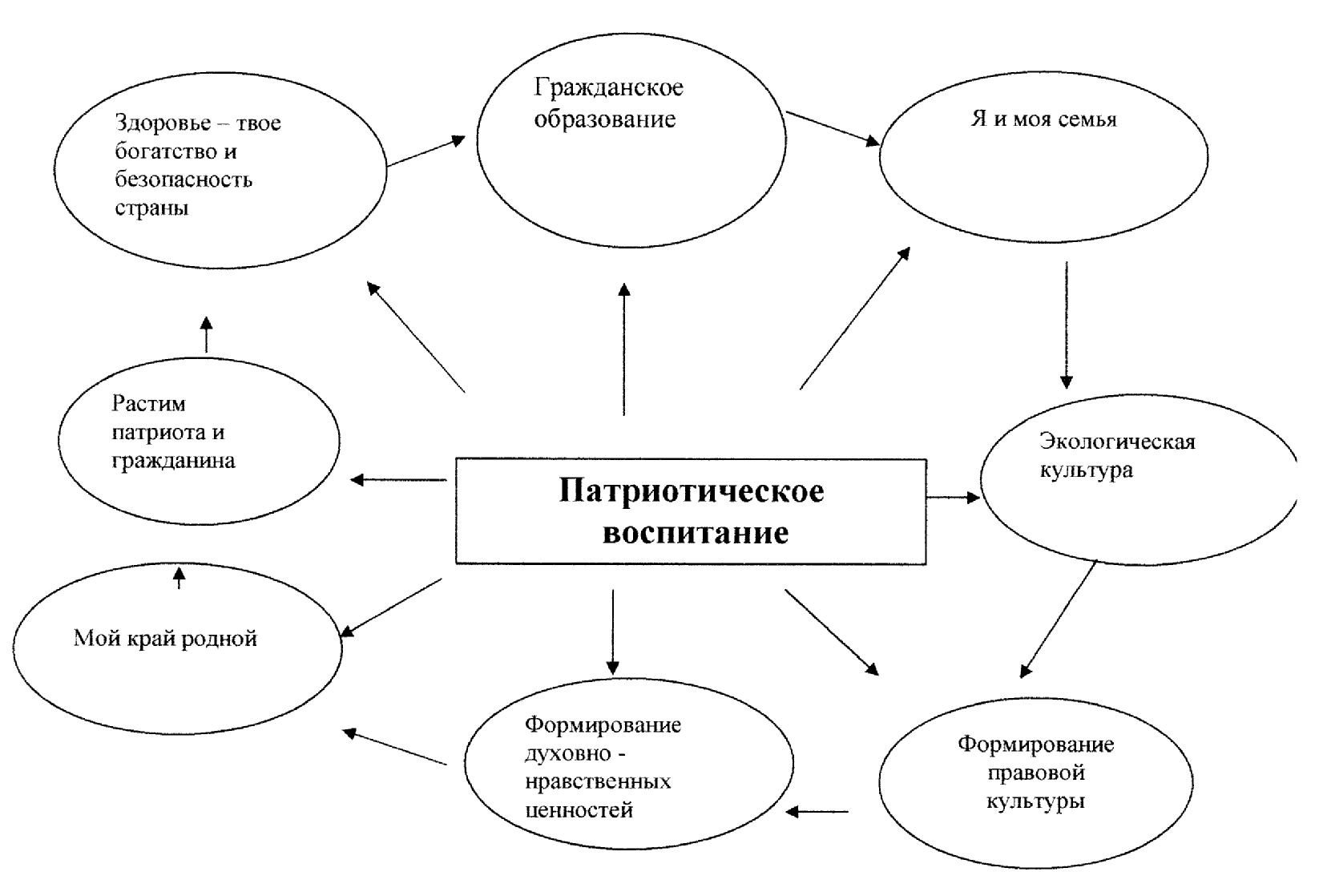 Внутренние и внешние условия реализации работы по патриотическому воспитаниюВнутренние условия:- ученическое самоуправление;- Совет школы;- работа юнармейского отряда «Штурм», волонтерского отряда «Добродел» -Работа кружков, секций, курсов внеурочной деятельности;- система традиций школы.К внешним условиям относится сотрудничество с социокультурными, образовательными и спортивными учреждениями района, в рамках которого обучающиеся школы приобретают опыт взаимодействия с другими микросоциумами, обогащая тем самым свой внутренний мир, приобретая навыки коммуникации. Школе принадлежит ведущая роль во взаимодействии с социальной средой, в создании единой воспитательной среды.С первых дней пребывания в школе у младших школьников формируется отношение к школе, педагогам, сверстникам. Происходит их приобщение к нормам социальной жизнедеятельности, формируются основы гражданственности, трудолюбия, инициативности. Через уроки и внеурочную деятельность учителя стараются прививать детям уважительное отношение к своей семье, друг другу, к своему государству. Формы патриотической работы по направлениям:Гражданско-патриотическое:Уроки истории, обществознания, литературы, географии, биологии, химии, ОБЖПредметные неделиКонкурсы Классные часыБеседыАкцииГражданское становление личности учащегося на уроке и во внеурочной деятельности расширяет диапазон проявления его способностей, увеличивает возможность каждого выпускника школы занять достойное положение в обществе и проявить свою сознательную гражданскую и социальную активность. На уроках истории, обществознания, литературы, географии, ОБЖ  и др. учителя учат учащихся формировать активную жизненную позицию личности, приобретать опыт гражданских действий, демократического поведения и общения, развивать умения и навыки конструктивно – критического мышления, самостоятельности, воспитывать уважение к народным традициям и культуре, уважительного и толерантного отношения к культуре и традициям других народов. Учат детей понимать принципы и ценности демократического  гражданского общества, жизни и деятельности человека в таком обществе.Воспитание правовой культуры обучающихся способствует усвоению основных правовых ценностей, знаний о правах, свободах человека, способах их реализации. Формирование культуры межнациональных отношений – еще одно из направлений воспитательной работы в школе. Ведется работа по развитию у учащихся толерантного мышления. Большое внимание уделяется противодействию проявлениям экстремизма, деятельности неформальных молодежных объединений экстремистского толка. (анкетирование и анализ)Формирование правовой культуры у всех категорий участников образовательного процесса проходит через включение обучающихся в творческие мероприятия, организацию доверительного общения среди подростков, предоставление альтернативы проведения свободного времени..В целях воспитания у учащихся социальной активности и инициативности, уважения к законам государства, готовности выполнять и защищать их в школе ежегодно проводится неделя правовых знаний. В рамках недели в классных коллективах проведены мероприятия по изучению Конвенции ООН о правах ребенка, Декларации прав ребенка, Конституции РФ, государственных символов. Проведена декада правых знаний, Дню Конституции (олимпиада по правовым знаниям, «День прав человека» (1-4 кл.), конкурс «Права, обязанность, ответственность» (5-6 кл.), видеоурок «День конституции» (10-11 кл.), турнир знатоков права, игра «Правовой лабиринт»,  устный журнал «Основной закон страны», конкурс «Гражданином быть обязан», конкурс «Мои права и обязанности». Мероприятия были организованы в различных формах. На классных часах и курсах внеурочной деятельности «История моей семьи» дети изучают семейные традиции, готовили проекты «Мои родственники в годы войны». Проводятся  Уроки Мужества, посвященные: Дню снятия блокады Ленинграда, Холокост,  освобождению Калинина от фашистских захватчиков, Дню героев Отечества, Дню Великой Победы и др. Большая работа проведена по подготовке и проведению праздника  76-летия Дня Победы. В этом году были организованы  патриотические акции: «Георгиевская ленточка», «Сад Победы», «Окно Победы», «Вахта Памяти»,  «Зажги свечу Памяти», «Открытка ветерану» «Бессмертный полк»». Были организованы или были участниками творческих конкурсов «Мир без войны», Герои ВОВ, «Ласточки Победы», «Голос Победы», «Отечество» разных уровней. Ежегодно в школе проводятся: конкурсы патриотических стихов, фестивали военных солдатских песен, Смотр строя и песни. Ребята из разных классов ответственно подходят к этим мероприятиям, готовят форму, элементы одежды для выступлений. Активными участниками мероприятий всегда являются наши юнармейцы школьного отряда «Штурм». Особенностью нашей школы является новинка, в прошлом учебном году принят в ряды Юнармии целый класс – руководитель Орлова Н.В., она ведет у них и стрелковую подготовку.    В современных условиях одним из важнейших приоритетов обновления содержания образования является модернизация и развитие гражданско-правового воспитания.Школа взаимодействует с различными ведомствами и службами, полиции и прокуратуры, адвокатуры. Вопросы правового воспитания рассматривались – на уроках, классных часах,  родительских собраниях, приглашался старший инспектор ПДН Зайцева Ю.В., прокурор района Линдт С.В., работник прокуратуры Абалихина А.В. , адвокат Ковалевская Ю.В. , председатель ТИК Лихославльского района Земнов В.А.и др.Учащиеся грамотно разбираются в правовых основах современности, находят пути преодоления трудностей социальных противоречий. Участвуя в различных акциях, конкурсах, учащиеся демонстрируют компетентность общественных отношений.Духовно-нравственное воспитаниеЭкскурсии, выставкиКонкурсы, фестивалиРабота кружка «История семьи», «Армаш ранда»Уроки истории, обществознания, литературы, русского языка, «Основы религиозной культуры и светской этики»КонцертыСоставной и основополагающей частью духовности, неотъемлемой частью полноценной духовной жизни является нравственность – определенное состояние развития внутреннего мира человека, его ума, характера, сознания, совести, души, характеризующее уровень его человечности – уровень его отношения к другим людям, к природе, к миру. В школе активно работает волонтерский отряд «ДОБРОДЕЛ». Нравственная позиция детей проявляется в рейдах милосердия по оказанию помощи инвалидам и престарелым людям. С целью воспитания чувства сострадания, бескорыстного и своевременного оказания помощи и поддержки нуждающимся подготовили концертную программу для детей Лихославльского детского социально-реабилитационного центра. Встречи с детьми центра стали традиционными. Было проведено множество акций: «Подарок ветерану», «Чистый двор», благоустройство территории Обелиска Победы, территории города, Братского захоронения №1,могил Родионовой М.И., Пане Н.И., рядового Кузьмина А.Н. (вместе с юнармейцами отряда «Штурм»). Много ребята оказывают помощи городу, акции «Комфортная городская среда», проводят агитбригады, концерты, соревнования и другое.Педагоги школы постоянно ищут различные формы духовно-нравственного воспитания учащихся. Ведется работа ШМО классных руководителей по вопросам гражданско-патриотического, военно-патриотического воспитания на уроках, внеклассных мероприятиях, осуществляется выбор здоровьесберегающей программы воспитания школьников и внедрение её на своих уроках, классных часах, внеклассных мероприятиях, предметных неделях. На семинаре-совещании для классных руководителей «Пути совершенствования патриотического воспитания на современном этапе» были рассмотрены вопросы развития правового, организационно-методического и информационного обеспечения функционирования системы патриотического воспитания. Каждый классный руководитель ежегодно разрабатывает и проводит в течение учебного года ситуационные классные часы по патриотическому и военно-патриотическому воспитанию.Результатами работы является широкий охват детей дополнительным образованием, вовлечение учащихся в различные внеклассные мероприятия, отсутствие межличностных конфликтов внутри школы.Национально-патриотическое воспитаниеОбращение к национальному опыту воспитания подрастающего поколения в настоящее время, когда идет поиск путей духовного возрождения России, особенно актуально, так как общество и государство остро нуждаются в образовательных моделях, обеспечивающих духовно-нравственные компоненты в содержании образования.Учащиеся школы и классные руководители приняли активное участие в мероприятиях, посвященных празднованию дня рождения М.В.Ломоносова, годовщине Первой мировой войны , дню славянской письменности.- Мотивирующие уроки семейной истории с демонстрацией фильма #ПисьмаДеду» с дальнейшим обсуждением и анкетированиемс учащихся 7-8 классов (учитель Новикова Т.Г..)- представление компьютерной презентации «Герой земли Тверской» 5-6 кл. (учитель Воробьева А.И)- урок в 11 кл. по теме «Реформы П.А.Столыпина» (учитель Большакова Т.В.)- уроки «Отечественная война 1812 г.» в 4, 8,10 кл. (учителя Большакова Т.В., Ридель А.В..)- выставка библиотеки и обзор книг по теме «Недаром помнит вся Россия» (библиотекарь Васильева Н.Б.)Историко-краеведческое направлениеЭкскурсии, экспедиции, Конкурсы, выставкиУроки истории, географии, ИЗО, литературы, технологииРабота кружков «Армаш ранда», «ЮСТС», «История семьи»Общеизвестно, что с краеведения начинается путь к познанию мира, и к воспитанию патриотизма. Любовь к своей стране приходит через привитие уважения к малой родине. Обращение к прошлому города как части истории России, его природе, литературе, фольклору, освещение различных аспектов современного положения города (экологических, экономических, культурных проблем) – тема и предмет массовой деятельности по краеведению. Изучение родного края ведется на уроках истории, географии, ИЗО, литературы, в кружковой деятельности, классных часах. Организованы встречи с интересными людьми г.Лихославль:-Линдт С.В.-прокурор района -Мармылевым Н.Н.-председатель общественного совета, -Кузнецовой Л.П. ( «Черемушки»),  -Волковым А.А., участник войны в Афганистане -Петровой Н.Ю. районный педиатр, -Ивановым С.С, чернобылец и поэт.-Мосолыгиной Л.А.-уполномоченный по правам ребенка-Голубевой В.А.- председатель совета ветеранов Наши учащиеся активно сотрудничают с Литературным клубом нашего города «Черемушки»,  районной библиотекой, сочиняют стихи и участвуют в литературных конкурсах, посвященных В.Соколову.С большим интересом наши учащиеся принимают участие в краеведческих викторинах и научно-исследовательских конференциях, посвященных Тверскому краю, Карельской культуре, родному Лихослальскому району. Классные руководители организуют экскурсии в с. Толмачи (Подворье Власовых),  дер Новый Стан (дом карельской кухни), «Мармеладную сказку», гончарное производство и др. поездкиВ рамках работы кружка «Армаш ранда», руководителем Марченко А.А. была организована экспедиция по сбору диалектных слов и выражений для составления карельского словаря. А так же проведены мероприятия: «Афганистан: наша память и боль» (о земляках воинах-афганцах), посвященный выводу советских войск из ДРА, оформлен стенд «Наша память и боль…», посвященный землякам воинам-интернационалистам, служившим в Афганистане и Чечне.Массовое мероприятие Масленица, с привлечением волонтеровПраздник, посвященный 83-летию школы.Военно-патриотическое воспитаниеУроки истории, литературы, ОБЖКлассные часыКонкурсы, соревнованияРабота школьного юнармейского отряда «Штурм» (смотри приложение 2)Отсутствие исторической памяти равносильно неуважению человека не только к своему прошлому, но и к настоящему, полной беззаботности в отношении будущего народа, человечества, природы, поэтому в школе проводятся «Уроки мужества» - размышления о том, как время – предвоенное и военное – отпечаталось в судьбах людей. Встречи с ветеранами Великой Отечественной войны, тружениками тыла – это символ преемственности традиций от старшего поколения к молодости.К 76-годовщине Победы советского народа в Великой Отечественной войне под девизом «Моей семьи война коснулась» проведены уроки Мужества: «Солдаты Победы», «Война в истории моей семьи» классные часы «Мои земляки в годы войны», «Нам этот мир завещено беречь». Ко Дню Победы учащиеся ежегодно поздравляют ветеранов педагогического труда. Ежегодно участвуют в  митинге у обелиска Победы, у памятника погибшим воинам-землякам на Братском захоронении №1 (кладбище). Изготовление праздничных открыток ветеранам войны и труда, выставки литературы военной тематики, участие в литературно-музыкальной композиции осуществляется традиционно в течение нескольких десятков лет. Традиционным в нашей школе уже стал и Смотр строя и песни. Гостями этого праздника были Волков А.А.,  ветеран воин-афганец, инспектора ГИБДД.Во всех классах проходили тематические классные часы, посвященные празднику «Дню народного единства», которые воспитывали чувство гордости за свою многонациональную Родину, ее славное историческое военное прошлое. Участвовали в школьном конкурсе рисунков «В единстве –наша сила!» Большое внимание в школе уделяется вопросам воспитания у детей и подростков навыков и умений обеспечивать безопасность своей жизни. В школе работает отряд «Юных инспекторов дорожного движения», который является участником районного конкурса ЮИД. В этом году ребята заняли 3 место. Они активно участвуют в социально-значимых акциях: «Засветись» «письмо водителю» «Пешеход на переход» совместно с инспектором ГИБДД.  Проводят выступления агитбригады для учащихся, раздают памятки.  Подобная форма работы является мощным средством военно-патриотического воспитания детей и юношества, их нравственного и физического здоровья, является преградой на пути наркомании, хулиганства, детской преступности   Эколого-патриотическое направлениеГлавной целью экологического образования в школе является воспитание экологической культуры у подрастающего поколения, т.к. без изменений в культуре природопользования людей нельзя рассчитывать на позитивные изменения в экологии. Одним из условий и реализации экологического образования является единство классной и внеурочной работы по изучению проблем окружающей среды. Вопросы экологии проходили через выставки изобразительного творчества, экологические проекты, акции. Основными направлениями деятельности являются: просветительская, воспитательная, природоохранная. В 5-8 классах проводятся экологическая игра «Земля – наш общий дом», КВН «В согласии с природой», конкурс рисунков «Берегите Землю». Группа школьников приняла участие в областном конкурсе «Сохраним природу Верхневолжья».В школе созданы все необходимые условия для формирования экологической культуры и трудового воспитания.Вся работа школы по экологии направлена на привлечение внимания к проблемам сохранения окружающей среды, формированию у подрастающего поколения экологической нравственности, экологической культуры.С большим увлечением учащиеся принимают участие в акциях таких, как «Чистый город», «День птиц», «День Земли». Проводятся ежегодные трудовые десанты по благоустройству территории сквера Победы ,у Обелиска Победы, памятника погибшим воинам –землякам Братское захоронение №1. Учащимися, педагогами и работниками школы проведена большая работа по благоустройству школьного двора: убрана территория, проведена посадка цветов и деревьев.Гражданская активность детей ярко проявляется в экологическом направлении работы по исследованию и защите окружающей среды, затем с этими работами участвуют в НПК.спортивно-патриотическое направлениеКлассные часыРабота спортивно-туристического кружка «ЮСТС»ШСК «ЛЕГИОН»Спортивные секцииТурниры, состязания, первенствоСпортивные праздники, дни здоровьяБольшую роль в пропаганде здорового образа жизни играет система таких воспитательных, познавательно-развивающих мероприятий, как уроки общения, театрализованные представления, развлекательно-познавательные игры, антинаркотические и антиалкогольные акции.Успешность в решении задач формирования у школьников культуры здоровья и основ здорового образа жизни зависит и от насыщения образовательной среды школы информацией о здоровье человека, факторов, его разрушающих, способах сохранения и укрепления здоровья.Сохранение и укрепление здоровья учащихся осуществлялось согласно программе «Здоровье» по трем направлениям:- профилактика и оздоровление – физкультминутки во время учебного процесса для активации работы головного мозга и релаксации органов зрения, обучение навыкам самоконтроля и самодиагностики, питание, физкультурно-оздоровительная работа;- образовательный процесс – использование здоровьесберегающих образовательных технологий, рациональное расписание;- информационно-консультативная работа – классные часы, родительские собрания, внеклассные мероприятия.Значительное внимание уделяется просвещению по проблемам здорового образа жизни среди родителей как главных союзников и помощников в решении задач по воспитанию культуры здоровья: работает родительский лекторий, где для родителей проведены лекции по темам «Если отношения с ребенком вышли из-под контроля», «Трудности адаптации пятиклассников в школе», «Семья против вредных привычек» и другие; сложилась система в проведении тематических родительских собраний: «Агрессивное поведение, его причины и способы предотвращения», «Уроки здорового образа жизни», «Как сохранить здоровье ребенка», «Семья и выбор жизненного пути» и другие; проводятся общешкольные спортивно-оздоровительные мероприятия «Дни здоровья».Эмоциональной насыщенностью окрашены проводимые конкурсы, спортивные состязания, соревнования. Цель этих мероприятий – создать ситуации успеха, способствовать раскрытию творческих способностей, формировать чувство ответственности за коллектив и дружеской поддержки, уважение к народным традициям («День здоровья»,  «Осенняя спартакиада», «День Защитника Отечества», «Веселые старты», Скакалкина неделя», «День снега» и другие).Наши учащиеся активно участвуют как в школьных, так и в районных и городских соревнованиях:  легкоатлетических, кроссах, лыжных, и в региональных, по технике пешеходного туризма и за личное первенство по спортивному ориентированию  и занимают призовые места. В нашей школе традиционно проводятся муниципальные коммунарские сборы, в этом году из-за пандемии в ноябре были проведены школьные КС на тему «Вредным привычкам – твердое нет», где дети, в очередной раз, показали свое мастерство при подготовке КТД.Информация о проведенных мероприятиях по патриотическому воспитанию обновляется на школьном интернет-сайте.Выводы:Содержание патриотического воспитания учащихся в школе соответствует современным требованиям образовательно-воспитательного процесса, способствует воспитанию у подрастающего поколения уважения к культурному наследию России, ее истории и традициям.Анализ социологических, психолого-педагогических источников по патриотическому воспитанию позволил установить, что содержание патриотического воспитания обучающихся оформлялось с учетом специфики современного функционирования России, а также культуры, истории, традиций и тенденции развития Тверской области, Лихославльского округа как части страны. Данные идеи стали ведущими направлениями становления патриотического сознания. Ведущим механизмом воспитания патриотического сознания является педагогическая поддержка развития патриотических чувств, становление субъектного опыта патриотической деятельности.Патриотическое воспитание обучающихся в школе связано с осуществлением общего плана воспитательной работы школы: групповая и индивидуальная работа с детьми строится на основе учета качественных особенностей дифференциации функционирования уровней их патриотического сознания и воспитания их готовности к сознательному служению Отечеству.Работа по патриотическому воспитанию цели достигла. Итоги проведенных мероприятий свидетельствуют о том, что в школьном воспитательном процессе прогрессирует процесс патриотического воспитания, в который вовлечены представители всех субъектов образовательной деятельности.Школа отражает необходимый обществу и государству социальный заказ на воспитание гражданина своей Родины, патриота с активной жизненной позицией. Конечным результатом патриотического воспитания должны стать активная гражданская позиция и патриотическое сознание обучающихся, как основа личности будущего гражданина России.